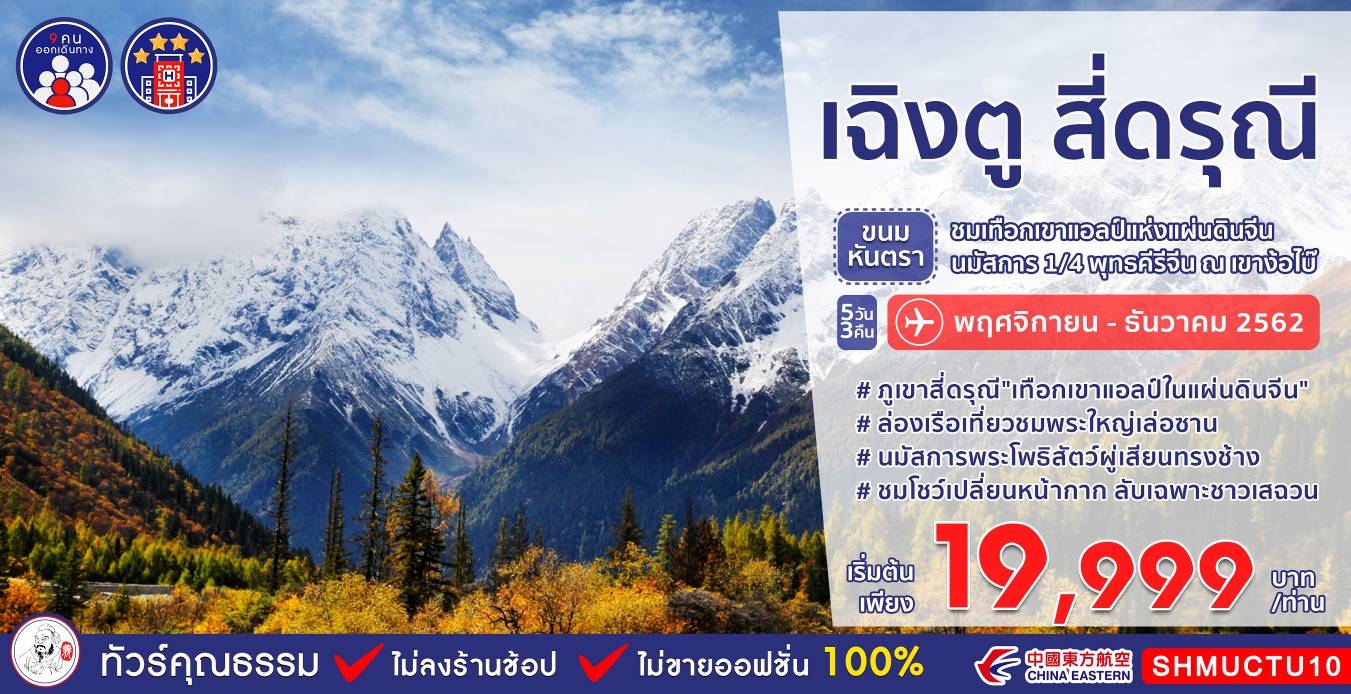 กำหนดการเดินทาง เดือนพฤศจิกายน-ธันวาคม 2562วันแรก		กรุงเทพฯ (ท่าอากาศยานสุวรรณภูมิ)23.50 น.        	 คณะพร้อมกันที่ท่าอากาศยานสุวรรณภูมิ ณ อาคารผู้โดยสารขาออก ( ระหว่างประเทศ ) ชั้น 4 ประตู 10 บริเวณ ISLAND-W สายการบิน CHINA EASTERN AIRLINES (MU) โดยมีเจ้าหน้าที่จากทางบริษัทฯ คอยให้การต้อนรับ อำนวยความสะดวกด้านสัมภาระ และเอกสารให้กับท่านวันที่สอง	กรุงเทพฯ-เฉิงตู-อุทยานภูเขาสี่ดรุณี-หุบเขาซวงเฉียวโกว (รวมรถอุทยาน)-ยื่อหลง03.10 น.        	เหินฟ้าสู่ เมืองเฉิงตู โดยสายการบิน CHINA EASTERN AIRLINES เที่ยวบินที่ MU5036  	(บริการอาหารว่างบนเครื่อง)07.35 น.	เดินทางถึง สนามบินซวงหลิง นครเฉิงตู เมืองหลวงของมณฑลเสฉวนและมีประชากรหนาแน่นที่สุดของประเทศจีน หลังจากผ่านพิธีการตรวจคนเข้าเมืองแล้ว นำท่านรับประทานอาหารเช้าเช้า	 รับประทานอาหารเช้า บริการท่านด้วยอาหารชุด หรือ KFC นำท่านเดินทางสู่ อุทยานภูเขาสี่ดรุณี หรือ ซื่อกูเหนียงซัน (ใช้เวลาเดินทางประมาณ 5 ชั่วโมง) ระหว่างทางชมทัศนียภาพอันงดงามคล้ายธรรมชาติในแถบยุโรปใต้จนได้รับฉายาว่า "เทือกเขาแอลป์ในแผ่นดินจีน" ชื่อสี่ดรุณีมีที่มาจากตำนานของสี่สาวพี่น้องคือ ต้ากูเหนียงซาน, เออร์กูเหนียงซาน, ซานกูเหนียงซาน และซื่อกูเหนียงซาน เทือกเขาสี่ดรุณีตั้งชื่อตามยอดเขาสูงสี่ยอด ที่ทอดตัวยาวจากเหนือลงใต้และทุกยอดนั้นจะถูกปกคลุมด้วยหิมะขาวโพลนตลอดปี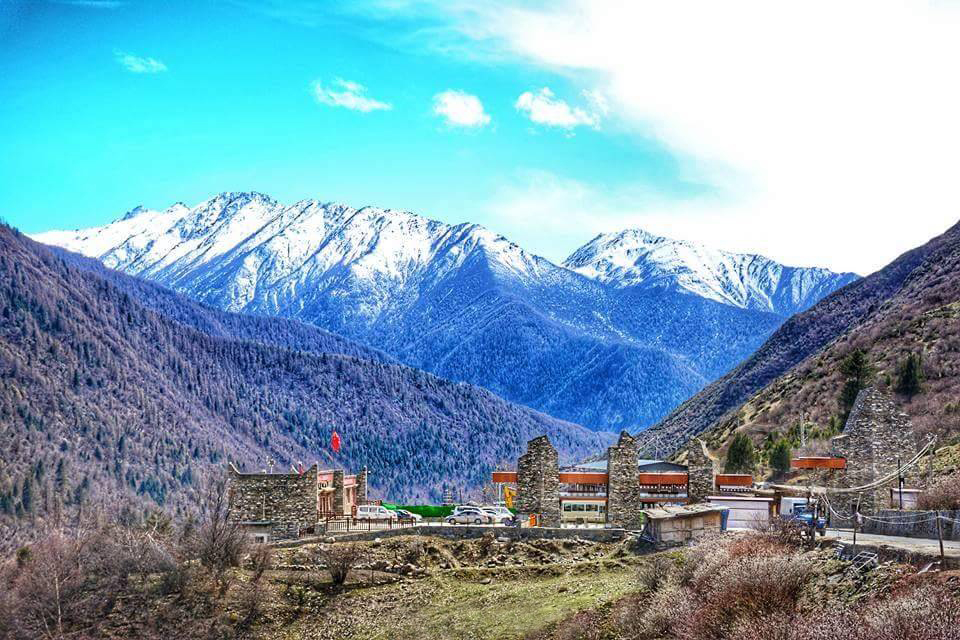 เที่ยง		 รับประทานอาหารกลางวัน ณ ภัตตาคารบ่าย	นำท่านเดินทางสู่ หุบเขาซวงเฉียวโกว (รวมรถอุทยาน) มีระยะทาง 34.8 กม. มีพื้นที่รวม 216 ตารางกิโลเมตร จุดท่องเที่ยวแบ่งออกเป็น 3 ส่วน ส่วนแรก หุบเขาหยินหยาง ทุ่งต้นหยาง แล้วเดินทางเข้าสู่ส่วนลึกสุดท่านจะได้เห็นธารน้ำแข็ง ภูเขากระจกแก้ว ภูเขาดวงอาทิตย์ ภูเขาดวงจันทร์ ยอดเขากระต่าย ส่วนกลาง นำท่านย้อนกลับมาชมทะเลสาป ส่วนที่สาม นำท่านชมทุ่งหญ้าเหนี่ยนหยูป้า ชมยอดเขารูปร่างแปลกตา เช่น ยอดเขาพราน ยอดวังโปตาลา ยอดเขาเพชร ภูเขาหญิงตั้งครรภ์ ถ่ายรูปกันอย่างจุใจกับท้องทุ่งกว้างที่มีฉากหลังเป็นภูเขาสูงปกคลุมด้วยหิมะขาว ในหุบเขาจะมีลำธารใสสะอาดและสนสูงสีเขียวเข้มสลับด้วยต้นไม้หลายหลากเฉดสี สมควรแก่เวลานำท่านเดินทางสู่ ตำบลยื่อหลง ตั้งอยู่ที่เขตอาป้า มณฑลเสฉวน มีพื้นที่ 480 ตร.กม. ผู้คนที่อาศัยอยู่ที่นี่จะเป็น ชนเผ่า  ธิเบต ฮั่น และ ฮุ่ย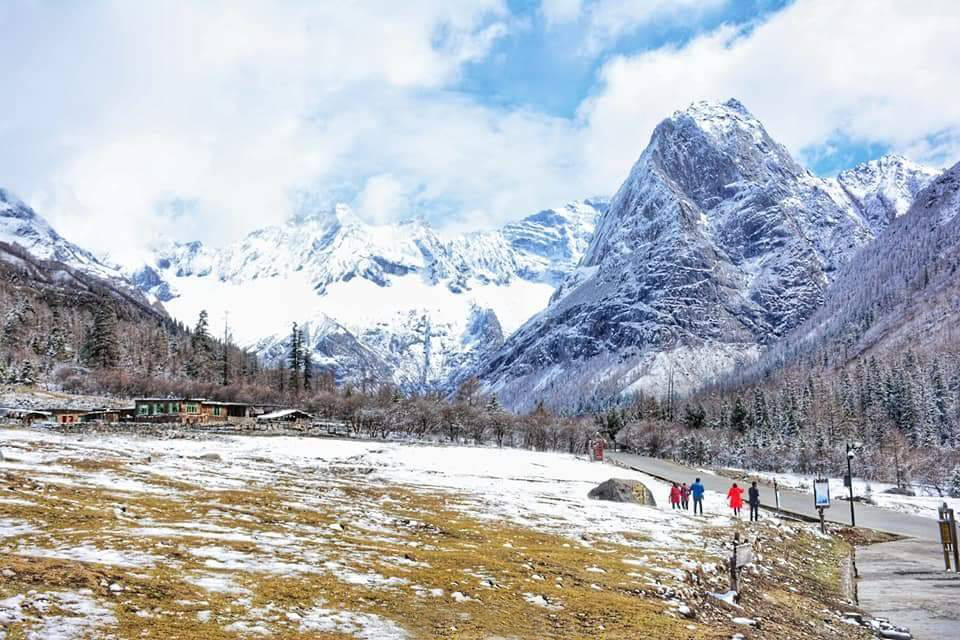 ค่ำ	 รับประทานอาหารค่ำ ณ ภัตตาคาร 		  FENG QING HOTEL หรือเทียบเท่า ระดับ 4 ดาว****วันที่สาม	ยื่อหลง-ศูนย์อนุรักษ์หมีแพนด้าว่อหลง-เล่อซาน-ล่องเรือชมหลวงพ่อโตเล่อซาน-ง้อไบ๊เช้า		 รับประทานอาหารเช้า ณ ห้องอาหารโรงแรม 	นำท่านเดินทางสู่ ศูนย์อนุรักษ์หมีแพนด้าว่อหลง(ใช้เวลาเดินทางประมาณ 2 ชั่วโมง) ตั้งอยู่ทางตะวันตกเฉียงใต้ของมณฑลเสฉวน ประเทศสาธารณรัฐประชาชนจีน ถือเป็นศูนย์อนุรักษ์และเพราะพันธุ์แพนด้าที่ใหญ่เป็นอันดับ 3 ของประเทศจีน ที่นี่เป็นทั้งสถานที่เพาะพันธุ์ ศูนย์วิจัยและบ้านของแพนด้ายักษ์ (หมีแพนด้า) กว่าร้อยละ 30 ของแพนด้ายักษ์ทั่วโลก ที่นี่ทุกท่านจะได้พบกับหมีแพนด้าหลากหลายสายพันธุ์ โดยความพิเศษของศูนย์อนุรักษ์หมีแพนด้าว่อหลงแห่งนี้ ไม่ได้จัดให้หมีแพนด้าอยู่เฉพาะในกรงเพียงเท่านั้น ที่นี่ท่านสามารถพบหมีแพนด้าเดินไปมาได้อย่างอิสระ และมีศูนย์อนุบาลแพนด้า ที่เปิดให้ทุกท่านได้ชมความน่ารักของลูกหมีแพนด้าตัวจิ๋วอย่างใกล้ชิด นอกจากนี้ภายในศูนย์อนุรักษ์หมีแพนด้าว่อหลงแห่งนี้ ยังเต็มไปด้วยพืชไม้นานาพรรณ และสัตว์ป่าน้อยใหญ่หลายชนิด เช่น ลิงทอง กวางปากขาว เป็นต้นเที่ยง		 รับประทานอาหารกลางวัน ณ ภัตตาคารบ่าย 	นำท่านเดินทางสู่ เมืองเล่อซาน (ใช้เวลาเดินทางประมาณ 4 ชั่วโมง) ซึ่งเป็นมรดกโลกทางวัฒนธรรมและทางธรรมชาติ เมืองนี้มีอายุกว่า 1,300  ปี ตั้งอยู่ที่สบน้ำ 3 สาย คือ แม่น้ำชิงหยี , แม่น้ำหมิน ,แม่น้ำเต้าตู้ นำท่าน ลงเรือเพื่อชมเกาะเล่อซาน ซึ่งมีรูปพรรณดั่งพระกลางทะเล ท่านจะมองเห็น หลวงพ่อโตเล่อซาน ซึ่งใช้เวลาสร้างนานถึง 90 ปี โดยหลวงพ่อไท่หง ใช้เงินบริจาคของชาวบ้าน เพื่อเป็นสิริมงคลและปกป้องภัยน้ำท่วมจากแม่น้ำหมิงเจียง มีความยาวกว่า 600 กิโลเมตรพระพักตร์ของหลวงพ่อโตหันออกไปสู่แม่น้ำหมิงเจียงเป็นพระพุทธรูปนั่งที่สกัดเข้าไปในภูเขาที่ใหญ่ที่สุดในโลก สูงถึง 71 เมตร 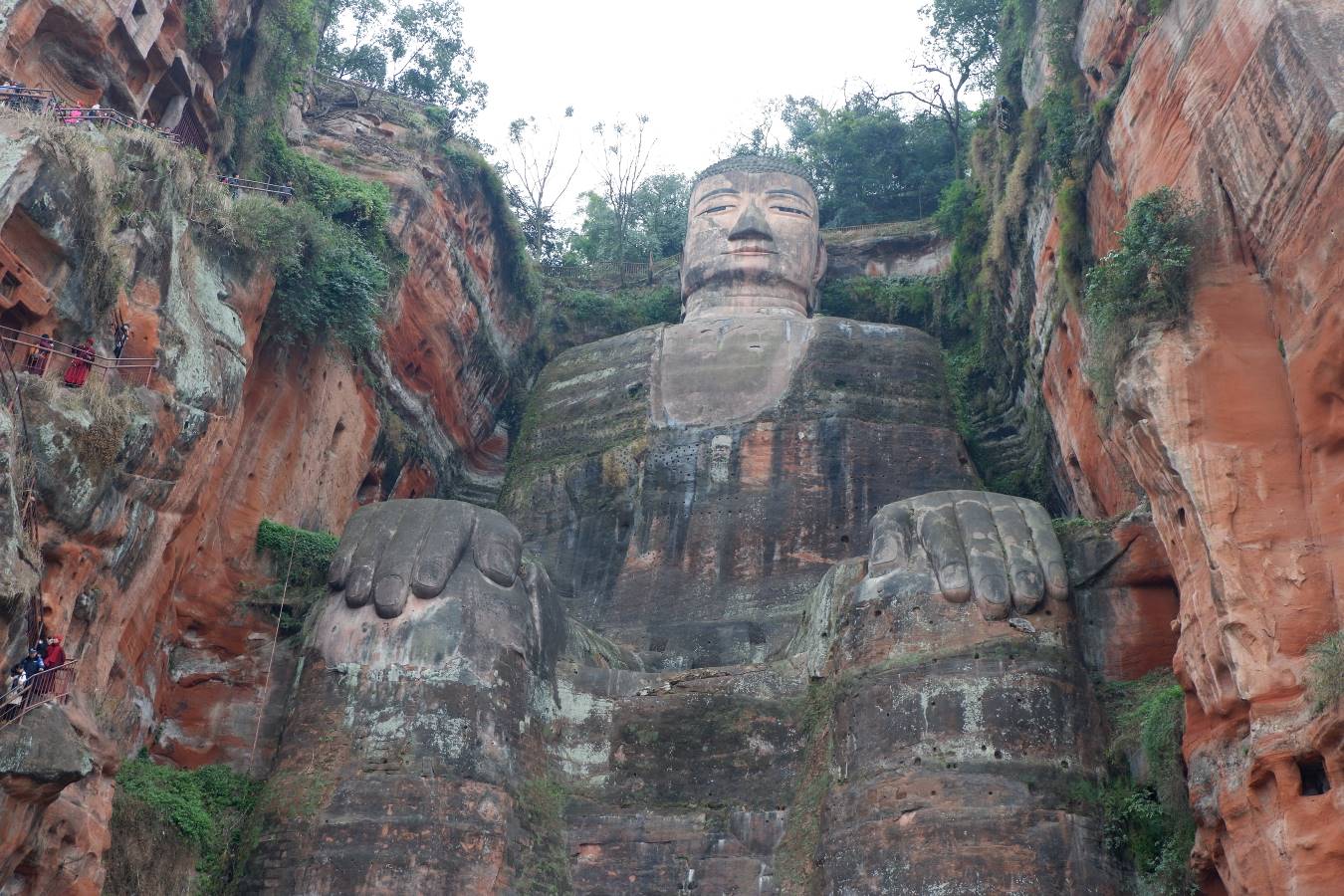  	จากนั้นนำท่านเดินทางสู่ เขาง้อไบ๊  (ใช้เวลาเดินทางประมาณ 40 นาที)  เอ๋อเหมยแปลว่าคิ้วโก่ง เพราะทิวเขามีลักษณะเหมือนคิ้ว นักพรตในลัทธิเต๋าเริ่มเข้ามาสร้างศาลเจ้าในเทือกเขาแห่งนี้ในศตวรรษที่ 2 หลังจากนั้นศาสนาก็เริ่มเฟื่องฟูมาจนถึงศตวรรษที่ 6 เอ๋อเหมยซานจึงกลายมาเป็น 1 ใน 4 ภูเขาศักดิ์สิทธิ์ทางพุทธศาสนา (เอ๋อเหมยซาน, อู่ไถซาน, จิ่วหัวซาน, ผู่โถซาน)ค่ำ	 รับประทานอาหารค่ำ ณ ภัตตาคาร 	 		พักที่ GARDEN CITY HOTEL หรือเทียบเท่า ระดับ 4 ดาว****	วันที่สี่		ยอดเขาจินติ่ง (รวมกระเช้าไฟฟ้า)-องค์ผู่เสียนทรงช้าง-เฉิงตู-โชว์เปลี่ยนหน้ากากเช้า	 รับประทานอาหารเช้า ณ ห้องอาหารโรงแรมนำท่านเปลี่ยนนั่งรถของอุทยานขึ้นภูเขา  (ใช้เวลาเดินทางประมาณ 1.30 ชั่วโมง) จากนั้นนำท่าน เดินขึ้นบันได เพื่อ โดยสารกระเช้าไฟฟ้า ขึ้นสู่จุดชมวิวบนยอดเขาจินติ่งที่มีความสูงจากระดับน้ำทะเล 3,077 เมตร ชมทิวทัศน์อันสลับซับซ้อนไปด้วยขุนเขาเหนือชั้นเมฆที่สวยงามดุจดั่งสวรรค์ นำท่าน นมัสการองค์ผู่เสียนทรงช้าง พระพักตร์ 10 ทิศ สูง 48 เมตร ลักษณะพิเศษขององค์พระปฏิมาจะเป็นพระโพธิสัว์ทรงคชสารเป็นช้างเผือก 6 งา ชมตำหนักทอง ตำหนักเงิน ตำหนักสำริด และตำหนักเหล็ก ซึ่งประหนึ่งว่าได้จำลอง 4 พุทธคีรี ท่านจะได้เห็นวิวทิวทัศน์อันสลับซับซ้อนไป ด้วยขุนเขาเหนือชั้นเมฆที่สวยงามดุจดั่งสวรรค์ 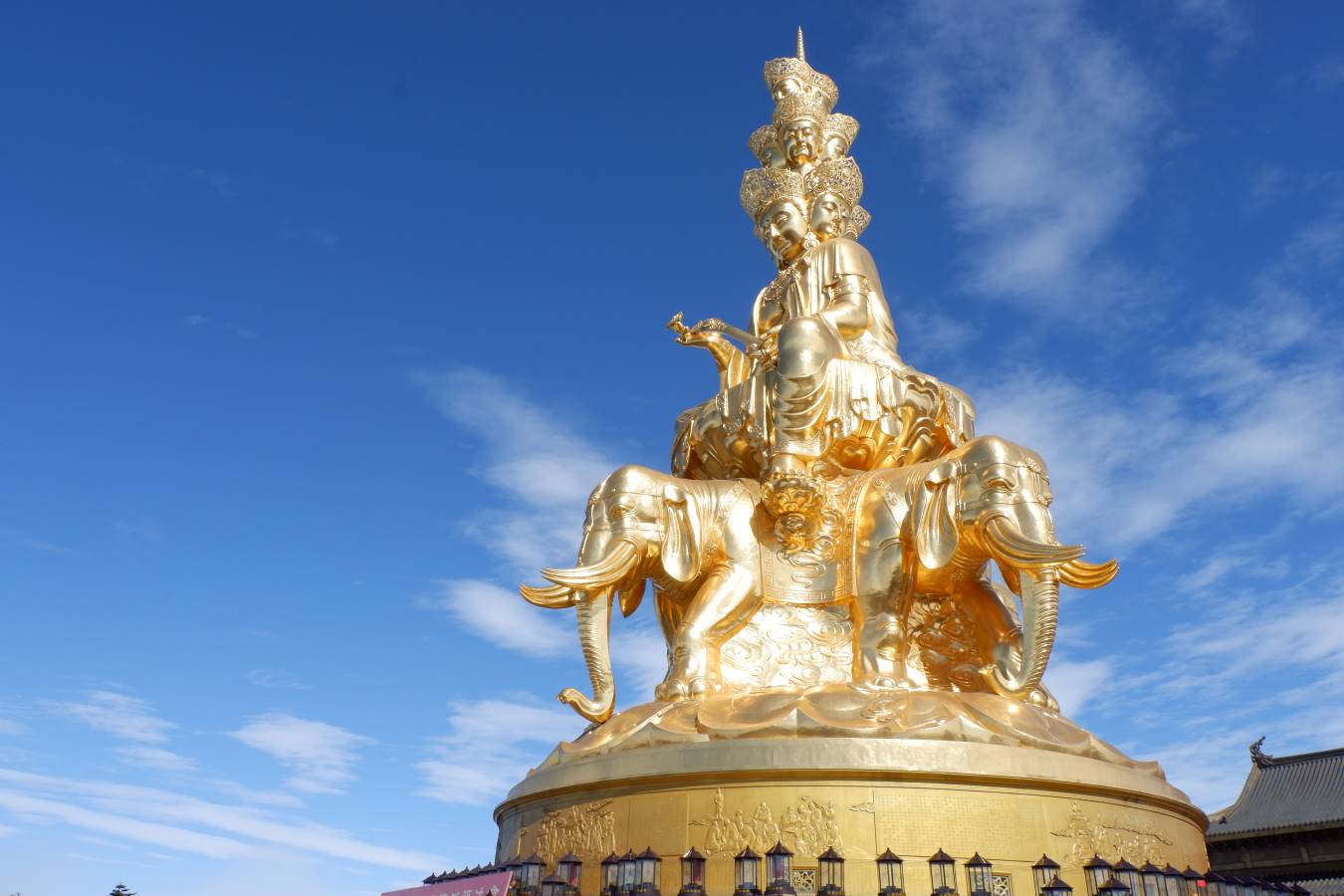 เที่ยง	 รับประทานอาหารกลางวัน ณ ภัตตาคารบ่าย	นำท่านลงจากเขาง้อไบ๊ โดยกระเช้า จากนั้นนำท่านเดินทางกลับสู่ เมืองเฉิงตู (ใช้เวลาเดินทางประมาณ 3 ชั่วโมง)  ท่านจะได้สัมผัสธรรมชาติอันงดงามระหว่างการเดินทาง เมืองเฉิงตูตั้งอยู่ที่ก้นกระทะซื่อชวน กลางลุ่มแม่น้ำหมินเจียง ตะวันออกมีเทือกเขาหลงเฉวียน ใกล้กับชลประทานเขื่อนตูเจียงเยี้ยน ซึ่งสร้างบนแม่น้ำหมินเจียง เป็นชลประทานแยกสายน้ำกระจายออกไปเป็นรูปพัดเพื่อทดน้ำเข้าสู่ที่ราบเฉิงตู เมืองนี้จึงเป็นพื้นที่อุดมสมบูรณ์จนได้ฉายาว่า “เมืองสวรรค์ของจีน”   อีกทั้งยังมีชื่อเสียงทางประวัติศาสตร์   ก่อนคริสตศักราช 500 กว่าปีค่ำ	 รับประทานอาหารค่ำ ณ ภัตตาคาร นำท่านชม โชว์เปลี่ยนหน้ากาก ที่ใช้ศิลปะพร้อมความสามารถในการเปลี่ยนหน้ากากแต่ละฉากภายในเสี้ยววินาที โดยที่ไม่สามารถจับตาได้ทัน เป็นการแสดงที่สงวนและสืบทอดกันมาภายในตระกูล หลายชั่วอายุคน ไม่ถ่ายทอดให้บุคคลภายนอกทั่วไป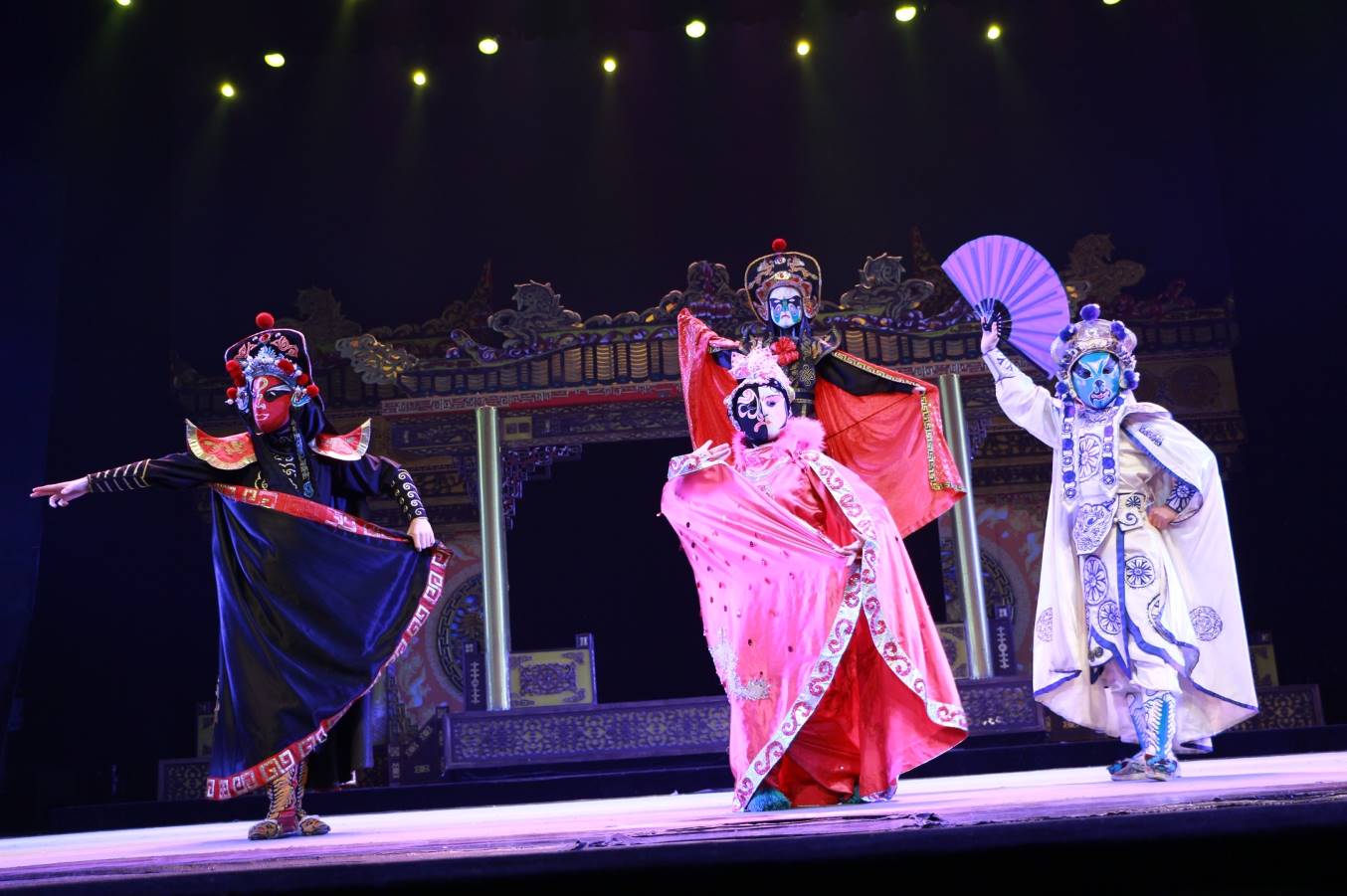  	พักที่ FLOWER HOTEL หรือเทียบเท่า ระดับ 4 ดาว****วันที่ห้า		วัดเหวินซู-ถนนโบราณจินหลี่-ถนนคนเดินไท่กู๋หลี่-ถนนคนเดินชุนซีลู่-เฉิงตู-กรุงเทพฯเช้า		 รับประทานอาหารเช้า ณ ห้องอาหารโรงแรมนำท่านเดินทางสู่  วัดเหวินซู ซึ่งเป็นวัดพุทธซึ่งเป็นเป็นศูนย์กลาง ของสมาคมชาวพุทธของมณฑลเสฉวน บูรณะขึ้นใหม่ในสมัยราชวงศ์ชิง เดิมทีเรียกว่า วัดซินเซียง ตามตำนานเล่าว่ามีผู้เห็น พระอรหันต์ ซีตู้ ปรากฏกายในเปลวเพลิง ผู้คนจึงกล่าวขานกันว่า พระอรหันต์ ซีตู้คือ พระโพธิสัตว์มัญชูศรีกลับชาติมาเกิด วัดซินเซียงจึงได้เปลี่ยนชื่อมาเป็นอารามเหวินชูนับแต่นั้นมา ภายในอาราม     เหวินชูแห่งนี้ ยังเก็บรวบรวมภาพเขียนและงานศิลปะเก่าแก่จากหลากหลายราชวงศ์  บริเวณรอบวัดยังมีร่มรื่นของธรรมชาติให้ผู้คนได้เข้ามาเยี่ยมชม จากนั้นนำท่านเดินทางสู่แหล่งช้อปปิ้ง ถนนโบราณจินหลี่ เป็นถนนคนเดินที่รักษาบรรยากาศสมัยโบราณไว้ได้เป็นอย่างดี มีสินค้าต่างๆมากมายให้ท่านได้ช้อปปิ้งเลือกซื้อสินค้าตามอัธยาศัย  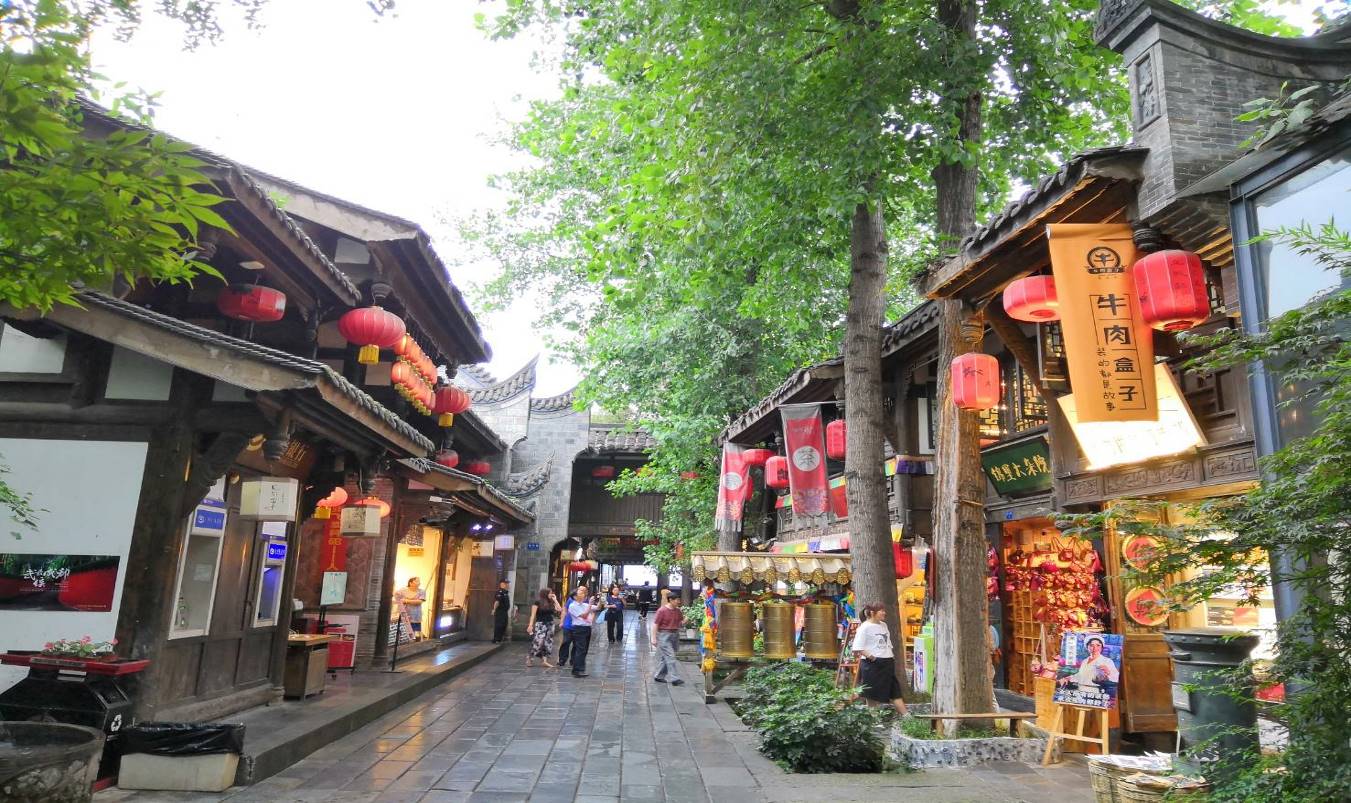 เที่ยง		 รับประทานอาหารเที่ยง ณ ภัตตาคาร ลิ้มรสอาหารพิเศษ...สมุนไพรจีนบ่าย 	นำท่านเดินทางสู่ ถนนคนเดินไท่กู๋หลี่ ย่านช้อปปิ้งสุดโมเดิร์นแห่งเฉิงตู หากพูดถึงย่านที่คึกคักจนกลายเป็นเอกลักษณ์ของเมืองไปแล้ว ไท่กู่หลี่ยินดีต้อนรับสาวนักชอปทั้งหลายตั้งแต่แบรนด์เนมระดับโลกไปจนถึงแบรนด์ท้องถิ่น ร้านกินดื่ม สถานบันเทิงเริงรมย์ และที่พักเก๋ไก๋ ที่นี่ใช้หลักการฟื้นฟูพื้นที่ได้อย่างชาญฉลาด คือยังคงเก็บแผนผังเมืองเดิมที่เต็มไปด้วยถนน ตรอกซอกซอย และลานกว้าง ผสานเข้ากับการอนุรักษ์อาคารโบราณและปรับปรุงใหม่ โดยทุกอย่างเชื่อมโยงกับศูนย์กลางเอาไว้ นั่นคือ Daci Temple จากนั้นนำท่านเดินทางสู่ ถนนคนเดินชุนซีลู่ ให้ท่านได้อิสระเลือกซื้อสินค้าต่าง ๆ มากมาย ทั้งแบรนด์ต่างประเทศ และในประเทศ อาทิ เสื้อผ้า, รองเท้า, เครื่องหนัง, กระเป๋าเดินทาง, นาฬิกา, เกมส์, ของที่ระลึกต่างๆ ฯลฯ ตามอัธยาศัย  ค่ำ	 รับประทานอาหารค่ำ ณ ภัตตาคาร23.30 น.        	เหินฟ้ากลับสู่ กรุงเทพฯ โดยสายการบิน CHINA EASTERN AIRLINES เที่ยวบินที่ MU5035 	(บริการอาหารว่างบนเครื่อง)02.05+1 น.	ถึงท่าอากาศยานสุวรรณภูมิ กรุงเทพฯ โดยสวัสดิภาพ พร้อมความประทับใจ.........    ********ขอบคุณทุกท่านที่ใช้บริการ********       ซื่อสัตย์ จริงใจ ห่วงใย เน้นบริการ คืองานของเรา     (*** กรุ๊ปออกเดินทางได้ตั้งแต่ 9 ท่านขึ้นไป ***)ทัวร์คุณธรรม เฉิงตู...ขนมหันตรา  ภูเขาสี่ดรุณี เล่อซาน ง้อไบ๊  5 วัน 3 คืน (MU)ค่าตั๋วเครื่องบินชั้นทัศนาจร ไป-กลับ พร้อมกรุ๊ป ตามที่ระบุไว้ในรายการเท่านั้น ค่าภาษีสนามบินทุกแห่ง หากสายการบินมีการปรับราคาภาษีน้ำมันขึ้น ทางบริษัทฯ ขอสงวนสิทธิ์เก็บค่าภาษีน้ำมันเพิ่มตามความเป็นจริง ก่อนการเดินทาง**ราคาทัวร์นี้เช็คภาษีน้ำมัน ณ วันที่ 18 ก.ย. 62 เป็นเงิน 4,100 บาทค่าวีซ่าจีน ปกติ 4 วันทำการ ราคา 1,650 บาท (ผู้ถือหนังสือเดินทางไทย) **กรณียื่นด่วน 2 วันทำการ ชำระค่าส่วนต่างเพิ่ม 1,125 บาท (ชำระพร้อมค่าทัวร์ส่วนที่เหลือ)  ค่าโรงแรมระดับมาตรฐาน (พักห้องละ 2-3 ท่าน), อาหาร และเครื่องดื่มทุกมื้อ ตามที่ระบุไว้ในรายการ5.  ค่ายานพาหนะ และค่าธรรมเนียมเข้าชมสถานที่ต่างๆ ตามที่ระบุไว้ในรายการน้ำหนักสัมภาระ ท่านละไม่เกิน 23 กิโลกรัม จำนวน 1 ใบ สัมภาระติดตัวขึ้นเครื่องได้ 1 ชิ้น ต่อท่าน น้ำหนักต้องไม่เกิน 7 กิโลกรัม, ค่าประกันวินาศภัยเครื่องบินตามเงื่อนไขของแต่ละสายการบินที่มีการเรียกเก็บค่าประกันอุบัติเหตุระหว่างการเดินทาง ท่านละไม่เกิน 1,000,000 บาท (ค่ารักษาพยาบาล 500,000 บาท) คุ้มครองผู้เอาประกันที่มีอายุตั้งแต่ 1 เดือนขึ้นไป และผู้เอาประกันอายุระหว่าง 1 เดือน ถึง 15 ปี และผู้ที่มีอายุสูงกว่า 70 ปี ขึ้นไป ค่าชดเชยทั้งหลายตามกรมธรรม์จะลดลงเหลือเพียงครึ่งหนึ่งของค่าชดเชยที่ระบุไว้ในกรมธรรม์ทั้งนี้ย่อมอยู่ในข้อจำกัดที่มีการตกลงไว้กับบริษัทประกันชีวิต ทุกกรณี ต้องมีใบเสร็จ และมีเอกสารรับรองทางการแพทย์ หรือจากหน่วยงานที่เกี่ยวข้องหมายเหตุ ** ในกรณีลูกค้าท่านใดสนใจ ซื้อประกันการเดินทางเพื่อให้คลอบคลุมในเรื่องของสุขภาพ ท่านสามารถสอบถามรายละเอียดเพิ่มเติมได้ที่เจ้าหน้าที่ของบริษัท ฯ ***ทั้งนี้อัตราเบี้ยประกันเริ่มต้นที่ 330 บาท ขึ้นอยู่กับระยะเวลาการเดินทางการประกันไม่คุ้มครองกรณีที่เสียชีวิต หรือ เจ็บป่วยทางร่างกายด้วยโรคประจำตัว, การติดเชื้อ, ไวรัส, ไส้เลื่อน, ไส้ติ่ง, อาการที่เกี่ยวข้องกับการติดยา, โรคติดต่อทางเพศสัมพันธ์, การบาดเจ็บจากความเสียหายโดยเจตนา, การฆ่าตัวตาย, เสียสติ, ตกอยู่ภายใต้อำนาจของสุรายาเสพติด, บาดเจ็บจากการทะเลาะวิวาท การแท้งบุตร, การบาดเจ็บเนื่องมาจากอาชญากรรม, จลาจล, นัดหยุดงาน, การก่อการร้าย การยึดพาหนะ และการปล้นอากาศยาน (Terrorism, Hijack, Skyjack) และ อื่นๆตามเงื่อนไขในกรมธรรม์อัต8.  ค่าบริการดังกล่าว (ข้อ 1-7) เป็นค่าบริการเฉพาะผู้เดินทางที่เป็นชาวไทยเท่านั้น!!! ต1.  ค่าทำหนังสือเดินทางทุกประเภทค่าใช้จ่ายอื่นๆ ที่นอกเหนือจากรายการระบุ เช่น ค่าใช้จ่ายส่วนตัวอื่นๆ ฯลฯกรุณาเตรียมค่าทิปไกด์, คนขับรถ และหัวหน้าทัวร์ รวม 150 หยวนต่อคน (เด็กชำระทิปเท่ากับผู้ใหญ่)กรณีกรุ๊ปออกเดินทางน้อยกว่า 15 ท่าน ขอเก็บค่าทิปเพิ่ม 50 หยวน / ท่าน / ทริปค่าภาษีมูลค่าเพิ่ม VAT 7 % และหักภาษี ณ ที่จ่าย 3 % ในกรณีที่ลูกค้าต้องการใบเสร็จรับเงินที่ถูกต้อง จะต้องบวกค่าภาษีมูลค่าเพิ่ม และหัก ณ ที่จ่าย จากยอดขายจริงทั้งหมดเท่านั้น และโปรดแจ้งทางบริษัทฯ จะออกให้ภายหลัง ขอสงวนสิทธิ์ออกใบเสร็จที่ถูกให้กับบริษัททัวร์เท่านั้นค่าวีซ่าจีนสำหรับชาวต่างชาติในการจองครั้งแรก ชำระมัดจำท่านละ 10,000 บาท หรือทั้งหมด (ภายใน 3 วัน หลังจากทำการจอง) พร้อมส่งสำเนาหนังสือเดินทาง ให้กับเจ้าหน้าที่ฝ่ายขายส่งหนังสือเดินทางตัวจริง, พร้อมรูปถ่าย จำนวน 2 รูป (ตามกฎของการขอวีซ่าจีนในหัวข้อด้านล่าง) และเอกสารที่ให้กรอกท้ายโปรแกรมทัวร์ ให้กับเจ้าหน้าที่ฝ่ายขาย ก่อนเดินทาง 15 วัน **กรณียื่นด่วน 2 วันทำการ ชำระค่าส่วนต่างเพิ่ม 1,125 บาท  (อัตราดังกล่าวข้างต้น สำหรับผู้ถือหนังสือเดินทางไทยเท่านั้น) ชำระส่วนที่เหลือ ก่อนเดินทาง 15 วัน (ไม่นับรวมวันเสาร์ อาทิตย์ และวันหยุดราชการ)   แจ้งยกเลิกก่อนเดินทาง 30 วัน คืนค่าใช้จ่ายทั้งหมด    แจ้งยกเลิกก่อนเดินทาง 15-29 วัน เก็บค่าใช้จ่ายท่านละ 10,000 บาท    แจ้งยกเลิกน้อยกว่า 1-14 วันก่อนเดินทาง ทางบริษัทฯ ขอสงวนสิทธิ์เก็บค้าใช้จ่ายทั้งหมดกรณีเจ็บป่วย จนไม่สามารถเดินทางได้ ซึ่งจะต้องมีใบรับรองแพทย์จากโรงพยาบาลรับรอง บริษัทฯ จะพิจารณาเลื่อนการเดินทางของท่านไปยังคณะต่อไป แต่ทั้งนี้ท่านจะต้องเสียค่าใช้จ่ายที่ไม่สามารถเรียกคืนได้ เช่น ค่าตั๋วเครื่องบิน ค่าห้อง ค่าธรรมเนียมวีซ่าตามที่สถานทูตฯ เรียกเก็บ และค่าใช้จ่ายอื่นๆ ที่เกิดขึ้นตามจริง ในกรณีที่ไม่สามารถเดินทางได้ เมื่อท่านออกเดินทางไปกับคณะแล้ว ท่านงดการใช้บริการรายการใดรายการหนึ่ง หรือไม่เดินทางพร้อมคณะถือว่า   ท่านสละสิทธิ์ ไม่อาจเรียกร้องค่าบริการ และเงินมัดจำคืน ไม่ว่ากรณีใดๆ ทั้งสิ้น  กรุ๊ปที่เดินทางช่วงวันหยุดเทศกาลที่ต้องการันตีมัดจำกับสายการบินหรือค่ามัดจำที่พัก รวมถึงเที่ยวบินพิเศษ เช่น Extra Flight และ Charter Flight จะไม่มีการคืนเงินมัดจำ หรือค่าทัวร์ทั้งหมด เนื่องจากค่าตั๋วเป็นการเหมาจ่ายในเที่ยวบินนั้นๆ คณะทัวร์ครบ 9 ท่านออกเดินทาง มีหัวหน้าทัวร์ไทยเดินทางไป-กลับ พร้อมกับคณะ ขนาดของกรุ๊ปไซค์ จำนวนผู้เดินทางอาจมีการปรับเพิ่มขึ้นได้โดยไม่ต้องแจ้งให้ทราบล่วงหน้า บริษัทฯ มีสิทธิ์ที่จะเปลี่ยนแปลงรายละเอียดบางประการในทัวร์นี้ เมื่อเกิดเหตุสุดวิสัยจนไม่อาจแก้ไขได้ รายการท่องเที่ยวสามารถเปลี่ยนแปลงได้ตามความเหมาะสม โดยคำนึงถึงผลประโยชน์ของผู้เดินทางเป็นสำคัญ รายการท่องเที่ยว และอาหาร สามารถสลับรายการในแต่ละวัน เพื่อให้โปรแกรมการท่องเที่ยวเป็นไปอย่างราบรื่น และเหมาะสม โดยคำนึงถึงผลประโยชน์ของผู้เดินทางเป็นสำคัญ                                                                                        บริษัทฯ ไม่รับผิดชอบค่าเสียหายในเหตุการณ์ที่เกิดจากสายการบิน ภัยธรรมชาติ ปฏิวัติและอื่นๆที่อยู่นอกเหนือการควบคุมของทางบริษัทฯหรือค่าใช้จ่ายเพิ่มเติมที่เกิดขึ้นทางตรงหรือทางอ้อม เช่น การเจ็บป่วย, การถูกทำร้าย, การสูญหาย, ความล่าช้า หรือจากอุบัติเหตุต่างๆ ทางบริษัทฯ จะไม่รับผิดชอบใดๆ ทั้งสิ้นหากเกิดกรณีความล่าช้าจากสายการบิน, การประท้วง, การนัดหยุดงาน, การก่อจลาจล หรือกรณีที่ท่านถูกปฏิเสธ การเข้าหรือออกเมืองจากเจ้าหน้าที่ตรวจคนเข้าเมือง หรือเจ้าหน้าที่กรมแรงงานทั้งจากไทย และต่างประเทศซึ่งอยู่นอกเหนือความรับผิดชอบของบริษัทฯ หากไม่สามารถไปเที่ยวในสถานที่ที่ระบุในโปรแกรมได้ อันเนื่องมาจากธรรมชาติ ความล่าช้า และความผิดพลาดจากทางสายการบิน จะไม่มีการคืนเงินใดๆทั้งสิ้น แต่ทั้งนี้ทางบริษัทฯจะจัดหารายการเที่ยวสถานที่อื่นๆมาให้ โดยขอสงวนสิทธิ์การจัดหานี้โดยไม่แจ้งให้ทราบล่วงหน้า ราคานี้คิดตามราคาตั๋วเครื่องบินในปัจจุบัน หากราคาตั๋วเครื่องบินปรับสูงขึ้น บริษัทฯ สงวนสิทธิ์ที่จะปรับราคาตั๋วเครื่องบินตามสถานการณ์ดังกล่าว ทางบริษัทฯจะไม่รับผิดชอบใดๆ ทั้งสิ้น หากท่านใช้บริการของทางบริษัทฯไม่ครบ อาทิ ไม่เที่ยวบางรายการ, ไม่ทานอาหารบางมื้อ เพราะค่าใช้จ่ายทุกอย่าง ทางบริษัทฯได้ชำระค่าใช้จ่ายให้ตัวแทนต่างประเทศแบบเหมาขาดก่อนออกเดินทางแล้ว กรณีที่กองตรวจคนเข้าเมืองทั้งที่กรุงเทพฯ และในต่างประเทศปฏิเสธมิให้เดินทางออก หรือเข้าประเทศที่ระบุในรายการเดินทาง  บริษัทฯ ของสงวนสิทธิ์ที่จะไม่คืนค่าบริการไม่ว่ากรณีใดๆ ทั้งสิ้นอัตราค่าบ ทางบริษัทฯจะไม่รับผิดชอบใดๆ ทั้งสิ้น หากเกิดสิ่งของสูญหายจากการโจรกรรม และ/หรือ เกิดอุบัติเหตุที่เกิดจากความประมาทของตัวนักท่องเที่ยวเอง ในกรณีที่ลูกค้าต้องออกตั๋วโดยสารภายในประเทศ กรุณาติดต่อเจ้าหน้าที่ของบริษัท ฯ ก่อนทุกครั้ง  มิฉะนั้นทางบริษัทฯจะไม่รับผิดชอบค่าใช้จ่ายใดๆ ทั้งสิ้น เมื่อท่านตกลงชำระเงินไม่ว่าทั้งหมดหรือบางส่วนกับทางบริษัทฯ ทางบริษัทฯ จะถือว่าท่านได้ยอมรับในเงื่อนไขข้อตกลงต่างๆ ที่ได้ระบุไว้แล้วทั้งหมดหนังสือเดินทางที่มีอายุการใช้งานไม่ต่ำกว่า 6 เดือนหมายเหตุ : หนังสือเดินทางต้องไม่มีการ ชำรุดใดๆ ทั้งสิ้น ถ้าเกิดการชำรุด เจ้าหน้าที่ตรวจคนเข้า-ออกเมือง จะปฏิเสธการขอออกนอกประเทศของท่านได้ หนังสือเดินทางต้องมีหน้าว่าง สำหรับประทับตราวีซ่าและตราเข้า-ออก อย่างน้อย 2 หน้าเต็ม  รูปถ่ายหน้าตรง ถ่ายจากร้านถ่ายรูปจำนวน 2 ใบ ขนาด 1.5 X 2 นิ้ว พื้นหลังสีขาวเท่านั้น!! ข้อห้าม : ห้ามแม็ครูป, ห้ามรูปเป็นรอย, ห้ามเปื้อน, ห้ามยิ้ม, ห้ามใส่เสื้อสีอ่อน และสีขาว (ห้ามใส่เสื้อคอกว้าง แขนกุด ซีทรู ลูกไม้ สายเดี่ยว ชุดราชการ ชุดยูนิฟอร์มชุดทำงาน ชุดนักเรียน นักศึกษา), ห้ามใส่แวนตาสีดำ หรือกรอบแว่นสีดำ, ห้ามสวมใส่เครื่องประดับทุกชนิด เช่น ต่างหู สร้อย กิ๊ปติดผม คาดผม เข็มกลัด เป็นต้น รูปต้องเห็นคิ้ว และใบหูทั้ง 2 ข้างชัดเจน ห้ามผมปิดหน้ารูปต้องอัดด้วยกระดาษสีโกดัก หรือฟูจิเท่านั้น และต้องไม่ใช่สติ๊กเกอร์ หรือรูปพริ้นซ์จากคอมพิวเตอร์ รูปใหม่ถ่ายมาไม่เกิน 6 เดือน **ท่านที่ประสงค์ใช้รูปถ่ายข้าราชการในการยื่นวีซ่า กรุณาเตรียมหนังสือรับรองต้นสังกัดจัดมาพร้อมกับการส่งหนังสือเดินทาง เอกสารที่ให้กรอกท้ายโปรแกรมทัวร์ (กรุณากรอกข้อมูลจริงให้ครบเพื่อประโยชน์ของตัวท่านเอง) กรณีเด็กอายุต่ำกว่า 18 ปี เดินทาง ใช้เอกสารเพิ่มเติม จากข้อ 1-3 ดังนี้  เดินทางพร้อมพ่อแม่ / เดินทางพร้อมพ่อ หรือ แม่  1. สำเนาสูติบัตร (ใบเกิด) ทั้งนี้กรณีเด็กอายุต่ำกว่า 6 ปี ต้องใช้สูติบัตร (ใบเกิด) ตัวจริง		2. สำเนาทะเบียนสมรสพ่อแม่ 		3. สำเนาบัตรประชาชน และสำเนาทะเบียนบ้านพ่อแม่ 		4. กรณีชื่อไม่ตรงกับสูติบัตร (ใบเกิด) ต้องใช้ใบเปลี่ยนชื่อ  เดินทางพร้อมญาติ  1. สำเนาสูติบัตร(ใบเกิด) ทั้งนี้กรณีเด็กอายุต่ำกว่า 6 ปี ต้องใช้สูติบัตร(ใบเกิด) ตัวจริง2. สำเนาทะเบียนสมรสพ่อแม่ 3. สำเนาบัตรประชาชน และสำเนาทะเบียนบ้านพ่อแม่ 4. กรณีชื่อไม่ตรงกับสูติบัตร (ใบเกิด) ต้องใช้ใบเปลี่ยนชื่อ5. ใบยินยอมออกนอกประเทศจากพ่อแม่ ไปทำที่เขตหรืออำเภอเท่านั้น6.  ผู้เดินทางที่ชื่อเป็นชาย แต่รูปร่าง หน้าตาเป็นหญิง (สาวประเภทสอง) ใช้เอกสารเพิ่มเติม จากข้อ 1-3 ดังนี้1. หนังสือรับรองการทำงาน เป็นภาษอังกฤษตัวจริงเท่านั้น 2. หนังสือชี้แจงตัวเอง เป็นภาษาอังกฤษตัวจริงเท่านั้น3. สำเนาบุ๊คแบงค์ อัพเดทยอดปัจจุบัน ขั้นต่ำ 100,000 บาทสำเนาบัตรประชาชน และสำเนาทะเบียนบ้านต้องไปแสดงตัวต่อหน้าผู้รับยื่นวีซ่าที่ศูนย์ยื่นวีซ่าจีนในวันยื่นวีซ่า7. 	กรณีหนังสือเดินทางชาวต่างชาติ ใช้เอกสารเพิ่มเติม จากข้อ 1-3 ดังนี้1. ใบอนุญาตการทำงานในประเทศไทย ตัวจริงเท่านั้น!! ต่ออายุการทำงานแล้วไม่ต่ำกว่า 3 – 6 เดือน หากไม่ได้ทำงานในประเทศไทย ผู้เดินทางต้องไปดำเนินการขอวีซ่าเข้าประเทศจีนด้วยตนเอง2. หนังสือรับรองการทำงาน เป็นภาษาอังกฤษ ตัวจริง มีตราประทับและลายเซ็นต์สำเนาบุ๊คแบงค์ อัพเดทยอดปัจจุบัน ขั้นต่ำ 100,000 บาทกรณีสมรสกับคนไทย ต้องแนบสำเนาทะเบียนสมรสค่าธรรมเนียมการยื่นวีซ่าหนังสือเดินทางคนต่างชาติในกรณีที่ทางบริษัทฯ สามารถขอวีซ่าให้ได้หนังสือเดินทางของคนอเมริกัน ท่านละ 5,210 บาทหนังสือเดินทางของคนต่างชาติอื่นๆ (กรุณาสอบถามรายละเอียดได้ที่เจ้าหน้าที่ฝ่ายขาย)ประเทศที่ไม่สามารถขอวีซ่าจีนแบบด่วนได้  ต่างชาติฝรั่งเศส และประเทศยุโรปที่เข้ากลุ่มข้อตกลงเชงเก้น 25 ประเทศ : ออสเตรีย เบลเยี่ยม สาธารณรัฐเช็ก เดนมาร์ก ฟินแลนด์ ฝรั่งเศส เยอรมัน กรีซ ฮังการี ไอซ์แลนด์ อิตาลี ลิทัวเนีย ลัตเวียลักเซมเบิร์ก มอลต้า เนเธอแลนด์ โปแลนด์ นอร์เวย์ โปรตุเกส สโลวาเกีย สโลเวเนีย สเปน สวีเดนสวิสเซอแลนด์เอสโทเนียกรณีหนังสือเดินทางต่างด้าว (เล่มเหลือง) ผู้เดินทางต้องไปดำเนินการขอวีซ่าเข้าประเทศจีนด้วยตนเอง  เนื่องจากผู้เดินทางจะต้องไปแสดงตนที่สถานทูตจีน และต้องทำเรื่องแจ้ง เข้า-ออก หรือ Re-Entry ก่อนทำการยื่นวีซ่าเอกสารทุกอย่างต้องจัดเตรียมพร้อมล่วงหน้าก่อนยื่นวีซ่า ดังนั้นกรุณาเตรียมเอกสารพร้อมส่งให้บริษัททัวร์ อย่าง น้อย 10 วันทำการ (ก่อนออกเดินทาง) โปรดทำความเข้าใจ ศูนย์ยื่นวีซ่าจีนอาจเรียกขอเอกสารเพิ่มเติม หรือเปลี่ยนระเบียบการยื่นเอกสาร เป็นเอกสิทธิ์ของสถานทูต และบางครั้งบริษัททัวร์ไม่ทราบล่วงหน้า   ผู้ที่ประสงค์จะใช้หนังสือเดินทางราชการ หรือ ใช้บัตร APEC ในการเดินทาง และยกเว้นการทำวีซ่าจีน ท่านจะต้องรับผิดชอบในการอนุญาตให้เข้า-ออกประเทศด้วยตนเอง เนื่องจากบริษัทฯ ไม่ทราบกฎกติกาในรายละเอียดการยกเว้นวีซ่า / ผู้ใช้บัตร APEC กรุณาดูแลบัตรของท่านเอง หากท่านทำบัตรหายในระหว่างเดินทาง ท่านอาจต้องตกค้างอยู่ประเทศจีนอย่างน้อย 2 อาทิตย์** ก่อนทำการจองทัวร์ทุกครั้ง กรุณาอ่านโปรแกรมอย่างละเอียดทุกหน้า และทุกบรรทัด เนื่องจากทางบริษัทฯ จะอิงตามรายละเอียดของโปรแกรมที่ขายเป็นหลัก **ผู้เดินทางกรุณากรอกเอกสารด้านล่างนี้!!  เพื่อประกอบการยื่นขอวีซ่าประเทศจีน**กรุณากรอกรายละเอียดทั้งหมดให้ครบถ้วน และตามความเป็นจริง เพื่อประโยชน์ของตัวท่านเอง**ชื่อ-นามสกุล (ภาษาอังกฤษตัวพิมพ์ใหญ่ ตามหน้าพาสปอร์ต)  ( MISS. / MRS. / MR.) NAME.....................................................SURNAME...........................................................สถานภาพ      โสด	 แต่งงาน            หม้าย            หย่า		   ไม่ได้จดทะเบียน    จดทะเบียน  ชื่อคู่สมรส........................................................................................................................................................................................ที่อยู่ตามทะเบียนบ้าน (ภาษาอังกฤษตัวพิมพ์ใหญ่)   ................................................................................................................................................................................................................รหัสไปรษณีย์.............................. โทรศัพท์บ้าน.........................................มือถือ..................................ที่อยู่ปัจจุบัน (กรณีไม่ตรงตามทะเบียนบ้าน / ภาษาอังกฤษตัวพิมพ์ใหญ่) ................................................................................................................................................................................................................................................................ รหัสไปรษณีย์ ..........................โทรศัพท์บ้าน........................................ชื่อสถานที่ทำงาน / สถานศึกษา (ภาษาอังกฤษตัวพิมพ์ใหญ่)..........................................................................................ตำแหน่งงาน....................................................................................................................................................................ที่อยู่สถานที่ทำงาน  / สถานศึกษา ปัจจุบัน(ภาษาอังกฤษตัวพิมพ์ใหญ่)................................................................................................................................................................รหัสไปรษณีย์ .......................................โทร............................(สำคัญมาก กรุณาแจ้งเบอร์ที่ถูกต้องที่สามารถติดต่อท่านได้โดยสะดวก เนื่องจากทางสถานทูตจะมีการโทรเช็คข้อมูลโดยตรงกับท่าน)กรณีปัจจุบันท่าน เกษียณแล้ว ต้องกรอกที่อยู่สถานที่ทำงานล่าสุดก่อนเกษียณ (ภาษาอังกฤษตัวพิมพ์ใหญ่)..........................................................................................................................................................................................................................................................................รหัสไปรษณีย์ .......................................โทร.................................(สำคัญมาก กรุณาแจ้งเบอร์ที่ถูกต้องที่สามารถติดต่อท่านได้โดยสะดวก เนื่องจากทางสถานทูตจะมีการโทรเช็คข้อมูลโดยตรงกับท่าน)ท่านเคยเดินทางเข้าประเทศจีนหรือไม่     ไม่เคย     เคยเดินทางเข้าประเทศจีนแล้ว  เมื่อวันที่....................... เดือน..................ปี...........................  ถึง วันที่.......................เดือน.......................ปี.................ภายใน 1 ปี ท่านเคยเดินทางไปต่างประเทศหรือไม่     ไม่เคย      เคย  โปรดระบุเมื่อวันที่....................... เดือน..................ปี...........................  ถึง วันที่.......................เดือน.......................ปี.................รายชื่อบุคคลในครอบครัวของท่าน พร้อมระบุความสัมพันธ์ สำหรับคนโสดขอให้ระบุชื่อบิดา-มารดา / สำหรับท่านที่สมรสแล้วให้ระบุชื่อสามี หรือ ภรรยา เท่านั้น!! (ภาษาอังกฤษตัวพิมพ์ใหญ่)1. บิดา ชื่อ (MISS. / MRS. / MR.) NAME.................................................................................SURNAME.......................................................................2. มารดา ชื่อ (MISS. / MRS. / MR.) NAME.................................................................................SURNAME......................................................................3. สามี หรือ ภรรยา ชื่อ (MISS. / MRS. / MR.) NAME.................................................................................SURNAME.......................................................................หมายเหตุ** ถ้าเอกสารส่งถึงบริษัทแล้วไม่ครบ  ทางบริษัทอาจมีการเรียกเก็บเอกสารเพิ่มเติม  อาจทำให้ท่านเกิดความไม่สะดวกภายหลัง  ทั้งนี้เพื่อประโยชน์ของตัวท่านเอง  จึงขออภัยมา ณ ที่นี้  (โปรดทำตามระเบียบอย่างเคร่งครัด     วันที่กำหนดการเช้าเที่ยงเย็นโรงแรม1กรุงเทพฯ (ท่าอากาศยานสุวรรณภูมิ)XXX2กรุงเทพฯ-เฉิงตู (MU5036 : 03.10-07.35)อุทยานภูเขาสี่ดรุณี-หุบเขาซวงเฉียวโกว (รวมรถอุทยาน)-ยื่อหลงFENGQING HOTELหรือเทียบเท่าระดับ 4 ดาว3ยื่อหลง-ศูนย์อนุรักษ์หมีแพนด้าว่อหลง-เล่อซาน-ล่องเรือชมหลวงพ่อโตเล่อซาน-ง้อไบ๊GARDEN CITY HOTELหรือเทียบเท่าระดับ 4 ดาว4ยอดเขาจินติ่ง (รวมกระเช้าไฟฟ้า)องค์ผู่เสียนทรงช้าง-เฉิงตู-โชว์เปลี่ยนหน้ากากFLOWER HOTEL หรือเทียบเท่าระดับ 4 ดาว5วัดเหวินซู-ถนนโบราณจินหลี่-ถนนคนเดินไท่กู๋หลี่-ถนนคนเดินชุนซีลู่-เฉิงตู-กรุงเทพฯ (MU5035 : 23.30-02.05+1)กรุณาเตรียมค่าทิปหัวหน้าทัวร์,ไกด์และคนขับรถ จำนวน 150 หยวน/คน ตลอดการเดินทางกรุณาเตรียมค่าทิปหัวหน้าทัวร์,ไกด์และคนขับรถ จำนวน 150 หยวน/คน ตลอดการเดินทางกรุณาเตรียมค่าทิปหัวหน้าทัวร์,ไกด์และคนขับรถ จำนวน 150 หยวน/คน ตลอดการเดินทางกรุณาเตรียมค่าทิปหัวหน้าทัวร์,ไกด์และคนขับรถ จำนวน 150 หยวน/คน ตลอดการเดินทางกรุณาเตรียมค่าทิปหัวหน้าทัวร์,ไกด์และคนขับรถ จำนวน 150 หยวน/คน ตลอดการเดินทางกรุณาเตรียมค่าทิปหัวหน้าทัวร์,ไกด์และคนขับรถ จำนวน 150 หยวน/คน ตลอดการเดินทางอัตราค่าบริการ (ราคาต่อท่าน)อัตราค่าบริการ (ราคาต่อท่าน)อัตราค่าบริการ (ราคาต่อท่าน)อัตราค่าบริการ (ราคาต่อท่าน)อัตราค่าบริการ (ราคาต่อท่าน)กำหนดการเดินทางผู้ใหญ่ พักห้องละ 2-3 ท่านเด็กอายุ 2-18 ปีพักกับผู้ใหญ่พักเดี่ยวจ่ายเพิ่มราคาไม่รวมตั๋ววันที่ 20-24 พฤศจิกายน 256219,999 บาท19,999 บาท3,500 บาท15,999 บาทวันที่ 25-29 พฤศจิกายน 256221,999 บาท21,999 บาท3,500 บาท15,999 บาทวันที่ 26-30 พฤศจิกายน 256220,999 บาท20,999 บาท3,500 บาท15,999 บาทวันที่ 2-6 ธันวาคม 2562(วันพ่อแห่งชาติ)20,999 บาท20,999 บาท3,500 บาท15,999 บาทวันที่ 11-15 ธันวาคม 256219,999 บาท19,999 บาท3,500 บาท15,999 บาทวันที่ 17-21 ธันวาคม 256219,999 บาท19,999 บาท3,500 บาท15,999 บาทวันที่ 21-25 ธันวาคม 256221,999 บาท21,999 บาท3,500 บาท15,999 บาทวันที่ 29 ธันวาคม-2 มกราคม 2563(วันขึ้นปีใหม่)23,999 บาท23,999 บาท3,500 บาท15,999 บาทอัตราค่าบริการดังกล่าวรวมอัตราค่าบริการดังกล่าวไม่รวมเงื่อนไขการทำการจอง และชำระเงินการยกเลิกการเดินทางข้อควรทราบก่อนการเดินทางเอกสารในการทำวีซ่าจีนสำหรับหนังสือเดินทางไทย 